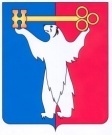 АДМИНИСТРАЦИЯ ГОРОДА НОРИЛЬСКАКРАСНОЯРСКОГО КРАЯРАСПОРЯЖЕНИЕ07.12.2016	    г. Норильск	         № 6274О внесении изменений в распоряжение Администрации города Норильска от 09.10.2014 № 5252В связи с кадровыми изменениями в Администрации города Норильска, 1. Внести в состав комиссии Администрации города Норильска по соблюдению требований к служебному поведению муниципальных служащих и урегулированию конфликта интересов на муниципальной службе, утвержденный Распоряжением Администрации города Норильска от 09.10.2014 № 5252                                (далее-Комиссия), следующие изменения:1.1. Вывести из состава Комиссии: Калинина Виктора Александровича.1.2. Ввести в состав Комиссии: 1.2.1..Митленко Алексея Петровича – заместителя Руководителя Администрации города Норильска по городскому хозяйству, в качестве члена Комиссии.Руководитель Администрации города Норильска	                             Е.Ю. Поздняков